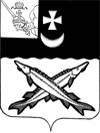 КОНТРОЛЬНО-СЧЕТНАЯ КОМИССИЯ БЕЛОЗЕРСКОГО МУНИЦИПАЛЬНОГО ОКРУГАВОЛОГОДСКОЙ ОБЛАСТИ161200, Вологодская область, г. Белозерск, ул. Фрунзе, д.35,оф.32тел. (81756)  2-32-54,  факс (81756) 2-32-54,   e-mail: krk@belozer.ruЗАКЛЮЧЕНИЕфинансово-экономической экспертизы на проект постановления администрации Белозерского муниципального округа«О внесении изменений в постановление администрации района от 28.12.2022 № 501»29 сентября  2023 годаЭкспертиза проекта проведена на основании  пункта 9.1 статьи 9 Положения о контрольно-счетной комиссии Белозерского муниципального округа Вологодской области, утвержденного решением Представительного Собрания Белозерского муниципального округа от 12.10.2022 № 19, пункта 1.6 плана работы контрольно-счетной комиссии Белозерского муниципального округа на 2023 год.Цель финансово-экономической экспертизы: определение соответствия положений, изложенных в проекте  муниципальной программы (далее - Программа), действующим нормативным правовым актам Российской Федерации, субъекта Российской Федерации и муниципального образования; оценка экономической обоснованности и достоверности объема ресурсного обеспечения муниципальной программы основных направлений кадровой политики в Белозерском муниципальном округе на 2023-2027 годы», возможности достижения поставленных целей при запланированном объеме средств. Предмет финансово-экономической экспертизы: проект постановления администрации Белозерского муниципального округа о внесении изменений в муниципальную программу основных направлений кадровой политики в Белозерском муниципальном округе на 2023-2027 годы»Сроки проведения: с 29.09.2023  по 29.09.2023Правовое обоснование финансово-экономической экспертизы:При подготовке заключения финансово-экономической экспертизы проекта  постановления о внесении изменений в Программу использованы  Порядок разработки, реализации и оценки эффективности муниципальных программ Белозерского муниципального округа Вологодской области (далее – Порядок), утвержденный постановлением администрации Белозерского муниципального округа от 25.04.2023 № 519.Для проведения мероприятия   представлены следующие материалы:проект постановления администрации округа о внесении изменений в  муниципальную программу основных направлений кадровой политики в  Белозерском муниципальном округе  на 2023-2027 годы»;копия листа согласования проекта с результатами согласования. В результате экспертизы  установлено:Проект постановления предусматривает внесение изменений муниципальную программу основных направлений кадровой политики в Белозерском муниципальном округе на 2023-2027 годы», утвержденную  постановлением администрации  Белозерского муниципального района  от 28.12.2022 № 501.1. Проектом постановления предлагается внести изменения в паспорт Программы, сократив объем бюджетных ассигнований на 2023 год на сумму 55,6 тыс. рублей за счет средств бюджета округа. Таким образом, объем финансирования Программы составит в целом 4 142,0 тыс. рублей, в том числе по годам реализации:2023 год – 874,0 тыс. рублей (с сокращением на 55,6 тыс. рублей), из них:средства  бюджета округа  – 874,0 тыс. рублей (с сокращением на 55,6 тыс. рублей);2024 год –  799,0 тыс. рублей, из них:средства бюджета округа -799,0 тыс. рублей;2025 год –  799,0 тыс. рублей, из них:средства бюджета округа – 799,0 тыс. рублей;2026 год – 835,0 тыс. рублей, их них:средства бюджета округа – 835,0 тыс. рублей; 2027 год –835,0 тыс. рублей, из них:средства бюджета округа- 835,0 тыс. рублей.2.Аналогичные изменения предлагается внести в:-абзац 3.4. раздела 3 «Характеристика основных мероприятий, ресурсное обеспечение муниципальной программы» к Программе, изложив его в новой редакции;-приложение 1 «Ресурсное обеспечение реализации муниципальной программы за счет средств бюджета округа (тыс. руб.);-приложение 2 «Прогнозная (справочная) оценка расходов федерального, областного бюджетов, бюджета округа, бюджетов государственных внебюджетных фондов, юридических лиц на реализацию целей муниципальной программы (тыс. руб.) к Программе, изложив его в новой редакции;-приложение 5 «Ресурсное обеспечение и перечень мероприятий муниципальной программы за счет средств бюджета округа (тыс. рублей) к Программе, изложив его в новой редакции;-приложение 6 «План реализации муниципальной программы «Основных направлений кадровой политики в Белозерском муниципальным округе на 2023-2027 годы», изложив его в новой редакции.Проектом постановления изменения в целевые показатели (индикаторы) не предусматриваются.3.Проектом постановления предлагается установить объем финансирования на 2023 год по основному мероприятию 2 «Профессиональное обучение и переподготовка»  в сумме 135,0 тыс. рублей (с сокращением на 55,6 тыс. рублей).Выводы по результатам экспертизы:1.Проект постановления администрации округа о внесении изменений  в постановление администрации района от 28.12.2022 № 501 не противоречит бюджетному законодательству и рекомендован к принятию.Председатель контрольно-счетной комиссии округа                                                                           Н.С.Фредериксен          